РЕКОМЕНДАЦИИ ГРАЖДАНАМ ПО ПРОФИЛАКТИКЕ ГРИППА И ОРВИ Разместить  на сайте  подобный  баннер -   только изменив учреждение, с перечнем информации: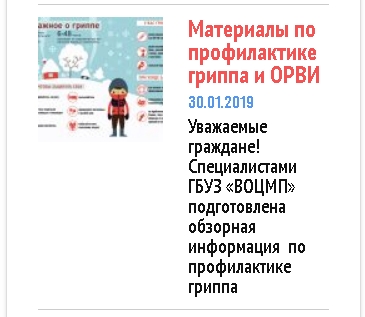 Информационно — методические   материалыКлинические рекомендации «Острые респираторные вирусные инфекции у взрослых» – скачатьКлинические рекомендации «Грипп у взрослых» — скачатьПрезентация  для медработников «Грипп 2019 г.» — скачатьПрезентация  «Национальные рекомендации по диагностике и
лечению тяжелых форм гриппа» — скачатьМетодические рекомендации «Неспецифическая профилактика гриппа и других острых респираторных инфекций» — скачатьДоклад  «Грипп профилактика, лечение,  неспецифическая профилактика гриппа и других  ОРВИ», автор врач-терапевт ГБУЗ  «ВОКНД»,                            Г.В. Гнездилова  - перейти Информация Роспотребнадзора по Волгоградской области  «О профилактических мероприятиях по гриппу и ОРВИ» [перейти]Листовка Грипп. Симптомы. Профилактика [pdf]